В «Артеке» завершилась 11 смена «Тайны золотой параллели»17 октября 2022 годаВ Международном детском центре завершилась 11 смена «Тайны золотой параллели».  В течение 21 дня более трех тысяч ребят из всех российских регионов знакомились с природными, культурными, историческими особенностями Крыма, разрабатывали новые правила ученического самоуправления для школьников. В прощальную «Встречу перед расставанием» артековцы собрались на «Артек-Арене», чтобы вспомнить самые яркие события и сказать друг другу теплые слова на прощание.  «В эту смену ребята делились опытом самоуправления, работали в командах, учились друг у друга и своих наставников. Они учились планировать и организовывать свою деятельность, участвовать в решении вопросов школьной жизни. Самое главное – они теперь знают, что у них есть масса возможностей продемонстрировать свою уникальность, испытать ответственность за свои поступки. Уверен, полученный в «Артеке» опыт и знания позволят им развиваться, расширять свои границы, выходить за рамки привычного и уже сегодня влиять на будущее нашей страны», – отметил Константин Федоренко.На «Встрече перед расставанием» ребята стали зрителями мотивационного спектакля, лейтмотивом которого стали слова: «Главная сила России – его люди, и чем нас больше, тем мы сильнее». Представление на «Артек-Арене» заставило артековцев задуматься над тем, что перед ними открыты безграничные возможности. Главное – работать над собой, верить в свою мечту и идти к своей цели. А еще мечтать о великом: лишь великие мечты в силах затронуть людские души.Подарком для всех зрителей стало выступление «солнечных» детей. Ребята с синдромом Дауна отдохнули в детском лагере «Морской». На «Встрече перед расставанием» «солнечные» дети вместе со всеми артековцами исполнили песню «Кажется, мы разные». Пилотный инклюзивный проект реализован совместно с благотворительным центром Эвелины Бледанс #МЫВСЕРАЗНЫЕ. Популярная актриса, певица и телеведущая вышла на сцену вместе с ребятами.Парадом на «Артек-Арене» прошли отряды-победители профильных соревнований. По традиции на церемонии закрытия смены поздравили лучших представителей каждого лагеря с вручением главной артековской награды. По итогам 11 смены 2022 года за высокие личные достижения, успешное участие в программах лагеря, уважение сверстников и артековского сообщества знаком общественного признания «Звезда Артека» награждены:Лев Пучкасов, Калининградская область, г. Гурьевск (д/л «Лазурный»);Сулайман Бибулатов, Чеченская Республика, г. Грозный (д/л «Кипарисный»);Илья Гадалин, Самарская область, г. Похвистнево (д/л «Хрустальный»);Артем Шеховцов, Белгородская область, г. Белгород (д/л «Янтарный»);                                                                     Егор Зорин, Красноярский край, г. Норильск (д/л «Морской»);София Коваль, Белгородская область, г. Белгород (д/л «Речной»);Глеб Назин, Тверская область, г. Тверь (д/л «Озерный»);Илья Щембелов, Псковская область, г. Псков (д/л «Лесной»);Ясна Ананьева, Московская область, г. Химки (д/л «Полевой»).Главным событием 11 смены стал Всероссийский форум лидеров ученического самоуправления «Территория УСпеха». В течение двух дней ребята совместно с навигаторами детства обсуждали направления работы совета обучающихся, разрабатывали план конкретных действий внутри школы и презентовали итоговый документ – Кодекс советов обучающихся общеобразовательных организаций России. Кодекс создан для решения ряда задач, в том числе внедрения единого подхода к организации деятельности ученического самоуправления в школах. Данный документ был принят 11 октября сообществом ученического самоуправления России и будет направлен как рекомендательный документ во все школы России. Артековцы стали зрителями финала конкурса молодых исполнителей популярной музыки «Детская Новая Волна», победу в котором одержала представительница России Анна Волкова. Фишкой пятнадцатого, юбилейного фестиваля стало детское жюри – победителя в номинации «Приз зрительских симпатий» выбирали дети, представители всех девяти детских лагерей «Артека». Каждый юный член жюри играет на музыкальных инструментах и является участником музыкального конкурса «Семь нот – и музыка звучит», который прошел в детском центре в Международный день музыки. По итогам голосования детского жюри обладателем Приза зрительских симпатий стал представитель России Идар Коцев.В течение смены артековцы успевали учиться в школе, выходить в море на шлюпках, изучать семафорную азбуку, вязать морские узлы, участвовать в соревнованиях по ориентированию на местности.Школьники знакомились с научно-технической, инновационной и предпринимательской деятельностью; принимали участие в обучающих семинарах и мастер-классах с участием сильнейших дзюдоистов сборной России, победителями и призерами Олимпийских игр; занимались поисковой работой и военно-спортивной подготовкой; работали с оборудованием для проведения геологоразведочных работ, знакомились с методами исследования Земли и технологиями разведки полезных ископаемых. А еще сочиняли авторские песни, выступали на одной сцене с профессиональными музыкантами и исполнителями, участвовали в различных конкурсах и дарили свое творчество новым друзьям.Финальным событием смены стал Фестиваль туризма «Крым – жемчужина России» – праздник объединил весь «Артек» в парке Виннера и подарил яркие эмоции его юным участникам.На «Встрече перед расставанием» по доброй артековской традиции в знак дружбы мальчики подарили девочкам розы. Попрощавшись со своим отрядом и детским центром, участники смены увезли из «Артека» адреса новых друзей, новые знания и незабываемые эмоции.СправочноМеры безопасностиВ Международном детском центре особое внимание уделяется безопасности детей. В целях обеспечения безопасности и антитеррористической защищенности в «Артеке» ежедневно обеспечивается круглосуточное дежурство силовых структур внутри периметра и за его пределами. Территория «Артека» находится под охраной сотрудников Росгвардии, подразделения ОВО по городскому округу Ялта, также на регулярной основе детские лагеря патрулируются штатными сотрудниками контрольно-пропускного отдела центра. Для безопасности детей в пунктах отправки и прибытия (железнодорожный вокзал, автовокзал) организован полный комплекс мер безопасности. Охрана общественного порядка на железнодорожном вокзале осуществляется сотрудниками транспортной полиции Крымского линейного управления МВД России на транспорте, а также сотрудниками транспортной безопасности. ГИБДД МВД России по Республике Крым обеспечивает сопровождение организованных групп детей в пути следования от МДЦ «Артек» до мест отправленияТакже в «Артеке» особое внимание уделяется безопасности и профилактике распространения вирусных инфекций. Перед заездом детей каждую смену проводится полная дезинфекция всех помещений Международного детского центра.Для безопасности детей в пунктах отправки и прибытия (железнодорожный вокзал, автовокзал) организован «Зеленый коридор». Продолжает действовать четырехпороговый входной медицинский контроль за состоянием здоровья каждого ребенка: в местах прибытия, в медицинском пункте базы-гостиницы «Артека» в Симферополе, по прибытии в детский лагерь и в медпунктах лагерей после распределения в отряды. Для усиления контроля за состоянием здоровья на заезде привлекается врач-инфекционист.С учётом рекомендаций Роспотребнадзора, Министерства здравоохранения и Министерства просвещения России антисептиками, а также информационными табличками оборудованы все помещения для проживания, столовые и рекреации. Как получить путевку в «Артек»Путевки в Международный детский центр «Артек» выделяются в качестве поощрения за достижения ребенка в учебе, творчестве, спорте и общественной деятельности. Предоставляются на бесплатной основе по квотам, выделяемым всем субъектам Российской Федерации, а также тематическим партнерам детского центра.С 2017 года распределение путевок в Артек происходит исключительно посредством автоматизированной информационной системы «Путевка». За 2017–2021 гг. в системе зарегистрировано более 526 тысяч детей со всей России.В МДЦ «Артек» зачисляются дети, обучающиеся в 5-11 классах, которым до окончания смены не исполнилось 18 лет. В летний период (с июня по август) МДЦ «Артек» зачисляет на обучение детей с 8 полных лет до 17 лет включительно.Для получения путевки ребенку необходимо выполнить три шага: Пройти регистрацию на сайте артек.дети и заполнить профиль.Прикрепить достижения (грамоты, сертификаты, благодарственные письма и т.п.), полученные за          последние 3 года.Подать заявку на планируемую смену, выбрав направление квоты: региональная (за счет средств федерального бюджета) или тематическая (за счет средств федерального бюджета).Рейтинг заявки в АИС «Путевка» формируется в зависимости от количества достижений (максимальное количество - 10 наград и 10 прочих достижений), уровня проведения мероприятия (муниципальный, региональный, межрегиональный, всероссийский, международный) и коэффициента территориальной принадлежности (областной центр, город, поселок, деревня). На каждую смену «проходной балл» по квоте каждого региона Российской Федерации различный и зависит от рейтинга достижений кандидатов, претендующих на получение путевки в Центр.Распределение путевок в АИС «Путевка» по квоте региона Российской Федерации на определенную смену проходит автоматически с учетом наивысшего рейтинга заявки, гендерного признака, а в учебный период – с учетом класса обучения ребенка.Распределение путевок в АИС «Путевка» по квоте тематического партнера в рамках выделенной квоты проходит в соответствии с положением о конкурсной процедуре отбора детей каждого тематического партнера Центра.Таким образом, обеспечиваются равные возможности для всех детей претендовать на получение путевки в Центр независимо от количества проводимых в регионе конкурсов, социального статуса родителей или других показателей в соответствии с региональной образовательной политикой.Контакты: Малышев Юрий +7 978 734 04 44Официальные ресурсы МДЦ «Артек»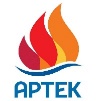  press@artek.orgОФИЦИАЛЬНЫЙ САЙТ АРТЕКАФОТОБАНК АРТЕКАТЕЛЕГРАММРУТУБ  